Strängnäs Fotoklubb styrelsemöte 2015-06-04  i Klubblokalen, SträngnäsNärvarande: Peter, Mattias, Fredrik
Anmält förhinder: Tony, Birgitta, Annika
 Närvarande medlemmar: Kjell, Axel§1. Mötets öppnande      Ordförande öppnade mötet. §2. Godkännande av dagordning       Dagordningen godkänndes§3. Föregående protokoll       Vi gick igenom med följande diskussioner.....       Torsdagsträffar var/är inte så många som kommer men det är en fast pukt i verksamheten och den håller vi fast vid.Utskick per mejl om påminellse ’torsdagsträff’ kom på tapeten.§4. Medlemmar      Kassören inte närvarande men ordförande trodde på ca 43 medlemmar, betalande antal oklar.    §5. Ekonomi       Inga förändringar sedan föra styrelsemötet vad som är kännt, ca. 16’ för dagen.§6. Skrivelser/inkommen post      Inga skrivelser eller post inkomna eller registrerade.§7. Rapporter        Kultur 15... besökare ja nya medlemmar nej, n¨ågra portätt tagna och sålda men bra tt synas i folkvimmlet. För att få tillgång till fotolokalen efter föregående bokning kan man lösa ut en nyckel hos HEMTEX (0152-10714) i Strängnäs mot uppvisande av legitimation. Nyckeln lämnas åter på samma ställe enl. bokning. Vi pratade om medlemskort igen. Vad som kan tänka sig och hur vi kan gå till väga. Olika alternativ finns och ska undersökas närmare. Ett medlemskort och så löser man ut ett giltig årsmärke i och med betalningen av årsavgiften i utsatt tid blev en favorit under diskussionen. Denna kan nyttjas i olika affärer för rabbaterad inköp av varor. Vi återkommer när detta blir aktuellt.       Lokalen!  Lokalen kommer att nyttjas av Paulinska skolan from ht-15 för arbete med lera. Vi funderade på hur vi på bästa sätt kan skydda vår utrustning och låser bort annat vi är rädda för. Klubben behöver i alla fall inte stå UTAN lokal from ht-15 som befarat vilket kan anses som en framgång! §8. Kommande aktiviteter      Inspiration till kubben genom samarbete/besök hos Eskilstuna Fotoklubb www.eskilstunafotoklubb.se    . Ordförande kommer att knyta kontakt med klubben.Vi kan kolla in deras verksamhet och byter ut erfarenheter. Även www.enkopingsfk.se kan vara värd att knyta kontakt med. Axel kommer att hålla i en träff under hösten ( sept/okt) med inriktning storformat ANALOG bild! Klubben har utrustning för att framkalla bilder från dessa negativ! (donation från Strängnäs Fototjänst som la ner verksamheten). Vad ligger bakom en lyckat plåtning i studion? Hoppas att Tony kan ta sig an en kväll med både teknik och mjukvaran för att visa vad som krävs för en lyckat bild, vilket jobb som ligger bakom t.ex. bilder på hen i olika miljöer!§9. Fotoklubbens webb/facebook       Kjell och ordförande delar på ansvaret för att webben och Fb ska fungera även i den närmaste framtiden. Bokning av lokal ska i framtiden omfattar mörkrum och studio. Man bokar helt enkelt rubbet så att säga. Laget.se ska vi använda för mycket mera till en billig peng, t.ex betalning av årsavgiften till klubben från enskild medlem, registrering av medlemmar samt massutskick av SMS Veckotävling där  röstnigen sker genom ’likes’ på Fb, även utanför vår slutna grupp kan röster läggas. Vinnaren bestämmer följande veckans tema och så utvecklas denna tävling.      §10 Övriga frågor        Fanns inga – vi tog upp det mesta redan. Men!  Grillkväll för medlemmar hos Mattias i Länna   kom på tapeten. Vi återkommer om ett datum på det snaraste!§11 Nästa möte       20/8  19.30  Klubblokalen Ha en skön sommar om vi inte ses hos Mattias !Styrelsen.........................		............................Ordförande			Sekreterare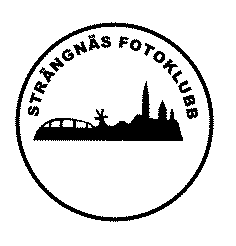 